GOLDEN CLUB RESERVATION FORMColorado Summer TourDOUBLE OCCUPANCY $989.00    SINGLE OCCUPANCY $1219  TRIPLE OR QUAD OCCUPANCY $979PASSENGER INFORMATIONFirst Name:__________________________________________Last Name:___________________________________________Name Tag:____________________________________________Address:______________________________________________City:_____________________________ St:_______ Zip:______Cell Phone:___________________________________________Email:_________________________________________________Date of Birth:_________________________________________Emergency Contact:_________________________________Emergency Contact Phone:_________________________PASSENGER INFORMATIONFirst Name:____________________________________________Last Name:____________________________________________Name Tag:_____________________________________________Address:_______________________________________________City:______________________________ St:_______ Zip:______Cell Phone:____________________________________________Email:__________________________________________________Date of Birth:__________________________________________Emergency Contact:__________________________________Emergency Contact Phone:__________________________Special requests/needs_____________________________	       Special requests/needs______________________________________________________________________________________	        ________________________________________________________Sleeping Preference (circle one):     Two Beds                One BedPick up location:   (circle one):          Omaha          Lincoln         I80/281	 Sams Club GI          KearneyPLEASE PROVIDE YOUR E-MAIL ADDRESS.  IT HELPS ME COMMUNICATE WITH YOUFull payment is required with your reservation form.  Mail Registration forms and checks to:Five Points Bank,    Att: Linda Green,    PO Box 1507, Grand Island NE 68803 If you would like to pay directly from your account:  Debit my account #_____________________________________Cancellations after June 29th are not refundable, unless the spot can be filled.Questions: please contact Linda Green 308-389-8783  linda.green@5pointsbank.com
Tracey Shada 308-234-6171 tracey.shada@5pointsbank.com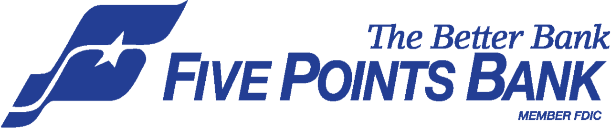 Internal use Only:  Registration Date/time _____________